Danylenko Oleksandr ViktorovichExperience:Documents and further information:All documents as per STCW requirements are on hand.Position applied for: 4th EngineerDate of birth: 19.04.1972 (age: 45)Citizenship: UkraineResidence permit in Ukraine: NoCountry of residence: UkraineCity of residence: OdessaPermanent address: Odessa, 21 Paustovskogo street.Contact Tel. No: +38 (097) 230-88-40E-Mail: Danyla72@yandex.uaU.S. visa: NoE.U. visa: NoUkrainian biometric international passport: Not specifiedDate available from: 26.06.2014English knowledge: PoorMinimum salary: 1800 $ per month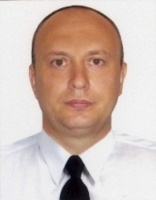 PositionFrom / ToVessel nameVessel typeDWTMEBHPFlagShipownerCrewing4th Engineer19.12.2012-08.02.2014AvivaRo-Ro10463Barreras Deutz7155BelizeStonehill Maritime S.A.Almar4th Engineer12.08.2011-15.11.2011CastorGeneral Cargo8351Pielstick5625MonroviaCastor Maritime LimitedCosmos marine4th Engineer09.06.2009-23.07.2011EftihiaGeneral Cargo8910MAN6100MaltaKardamyla Marine LMTCosmos marine4th Engineer18.11.2008-07.07.2009Global ProgressLo-Ro19605Pielstick23400BahamasDover Shipping Corporation USAOrient Star4th Engineer03.10.2007-13.08.2008Global ProviderRo-Ro9944Sulzer7800BahamasGlobal Provider Shiping LLCOrient Star